                                                                                                                                                                                Zamość, dnia  28.05.2021 r.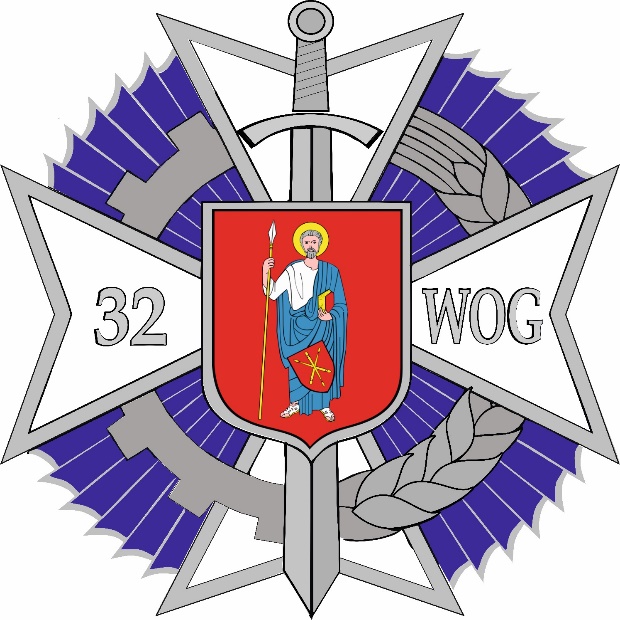 OPIS PRZEDMIOTU ZAMÓWIENIApostępowania o udzielenie zamówienia publicznego, którego wartość nie  przewyższa wyrażonej w złotych równowartość kwoty 130 tyś PLN netto, w dziedzinie obronności             i bezpieczeństwa o wartości mniejszej od  kwot określonych art. 8  Dyrektywy 2009/81/WE.PRZEDMIOT ZAMÓWIENIA:dostawa myjki ciśnieniowej z podgrzewaczem wody wraz z automatycznym bębnem z wężem wodnym do magazynu 32 Wojskowego Oddziału Gospodarczego  Grupa Zabezpieczenia Jawidz, 21- 077 SpiczynTRYB UDZIELENIA ZAMÓWIENIA: Regulamin  Udzielania Zamówień Publicznych wyłączonych spod stosowania ustawy PZPLICZBA ZADAŃ: 1 (jedno)Nazwa i adres Zamawiającego: 32 Wojskowy Oddział Gospodarczy w Zamościu ul. Wojska Polskiego 2 F, 22-400 ZamośćNIP 922-304-63-57Numer telefonu do kontaktu: 261 181 361Osoby odpowiedzialne za realizację przedmiotu umowy ze strony Zamawiającego:Krzysztof SkorupaPrzedstawicielem Zamawiającego  w zakresie odbioru asortymentu jest:magazynier – p. Artur GrudzieńOpis przedmiotu zamówienia:Dostawa myjki ciśnieniowej  z podgrzewaczem wody i automatycznym bębnem wodnym według opisu wyszczególnionego przedmiotu zamówienia.Załączniki:Formularz cenowy.Ustalenie wartości szacunkowej.Sporządził:  Krzysztof SkorupaWYSZCZEGÓLNIENIEOpis wymagań:Dostawa zamawianych myjki ciśnieniowej wraz z automatycznym bębnem wodnym rozumiana jest jako ich dostarczenie pod adres wskazany przez zamawiającego i będzie realizowana na koszt dostawcy                                       bez kosztów opakowań lub palet.Gwarancja 2 lataFaktura przelewowa 14 dni.L.p.WyszczególnienieJ.m.Ilość1Myjka ciśnieniowa z podgrzewaczem wody Parametry techniczne :Ciśnienie robocze min130 bar max 150 bar Wydajność tłoczenia min 450 l/hTemperatura podgrzewania max 80CMoc przyłącza max 3000 WWąż wysokociśnieniowy  min 10 mbWyposażenie w pistolet spryskujący i lancę spryskującyFiltr wodnyZasilanie 230 VZintegrowany bęben na wąż  wysokociśnieniowyszt.12Automatyczny bęben zwijający z wężem wodnym o długości min 30 m, max 35 m ze złączkamiszt.1